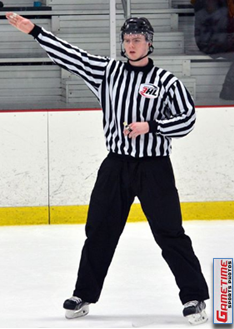 Purpose:	The Ben Allison's Legacy Memorial Scholarship was established to encourage USA Hockey referees to pursue a higher education at an accredited four year college or university.Award:	A one-time award of $1000 will be paid directly to the college or university to be used for tuition and fees when the scholarship recipient shows proof of enrollment for the 2020-2021 school year.Eligibility: 	The referee must:Be a graduating senior or first year college studentBe a registered member of the USA Hockey Officiating ProgramHave at least a 2.5 GPACriteria to be Considered:  Participation in school and other extra-curricular activities Civic / Charitable involvement Individual Character and LeadershipLetters of RecommendationThe Application Must Include the Following:The Application FormThe Scholarship EssayTwo letters of recommendationOne from your USA Hockey Officiating supervisorOne from a non-hockey related peer (not more than 500 words)A copy of your high school or college transcripts.Deadline:  Applications must be received no later than midnight CDT April 17, 2020.Email application to: BALscholarship@gmail.comorMail to:		Ben Allison’s Legacy		1185 Westport Ridge		Crystal Lake, IL 60014-8988Applicant's Name_______________________________________________________________________Home Address_________________________________________________________________________Cell Phone________________________ Email Address________________________________________GPA_______________ Please attach a copy of your current transcripts.Have you been accepted to a college or university?   Yes______     No_____Name of school________________________________________________________________________Location______________________________________________________________________________List your extra-curricular activities:Describe your civic or charitable involvement:Explain how being a USA Hockey referee has enhanced or developed your character and leadership skills:Parent or Guardian’s Name__________________________________   Cell Phone___________________________                                                                                Scholarship EssayPlease attach an essay of at least one page on ONE of the following subjects:What lessons has being a referee taught you, and how do you apply these lessons to your everyday life? What do you feel is your best quality that others most appreciate in you?